NAGYKOVÁCSI NAGYKÖZSÉG ÖNKORMÁNYZATPÉNZÜGYI ÉS TELEPÜLÉSFEJLESZTÉSI BIZOTTSÁGELNÖKEMEGHÍVÓ Nagykovácsi Nagyközség ÖnkormányzatánakPénzügyi és településfejlesztési bizottsági üléséreAz ülés helye: 	Vállalkozói InkubátorházIdőpontja: 		2015. június 1. hétfő 16.30 óraNapirend: Döntés a Belügyminisztérium által „Önkormányzati feladatellátást szolgáló fejlesztések támogatására” kiírt pályázat benyújtásáról. Pályázati alcél: „Kötelező önkormányzati feladatot ellátó intézmények fejlesztése, felújítása”, „Belterületi utak, járdák, hidak felújítása”, „Óvodai, iskolai és utánpótlás sport infrastrukturális-fejlesztés, felújítás, vagy új sportlétesítmény létrehozása” E - 80Előterjesztő: Kiszelné Mohos Katalin polgármesterElőadó: dr. Halmosi-Rokaj Odett osztályvezetőTárgyalja: PBDöntés a Képviselő-testület 29/2015. (II. 19.) számú határozatának visszavonásáról, továbbá a 2094 Nagykovácsi, Rozmaring utcai, önkormányzati tulajdonban lévő ingatlanok értékesítéséről E – 79 – ZÁRT ÜLÉSEN TÁRGYALANDÓElőterjesztő: Kiszelné Mohos Katalin polgármesterElőadó: dr. Németh Zsanett aljegyzőTárgyalja: PBNagykovácsi, 2015. május 28.Tegzes Endre sk. Bizottsági elnök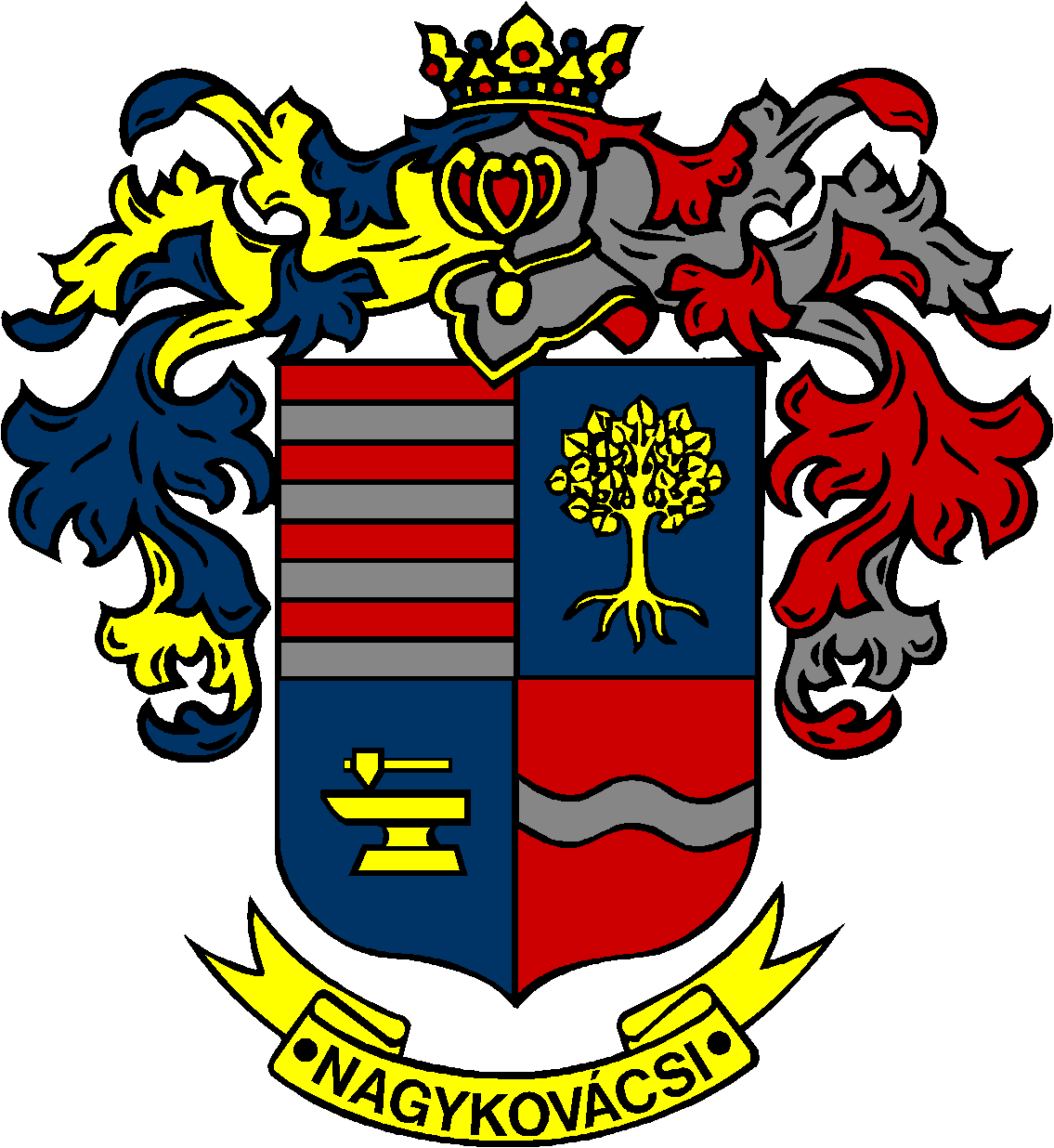 